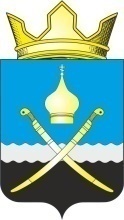 Российская ФедерацияРостовская область, Тацинский районМуниципальное образование «Михайловское сельское поселение» Администрация Михайловского сельского поселения__________________________________________________________________ПОСТАНОВЛЕНИЕ29 декабря 2017 года          № 207                  х. МихайловО внесении изменений в постановлениеАдминистрации Михайловского сельскогопоселения от 16.01.2017 г. № 7 «Об утверждении муниципального заданиямуниципальным бюджетным учреждениям культуры Михайловского сельского поселения на 2017год и на плановый период2018 и 2019 годов»ПОСТАНОВЛЯЮ:Приложение № 2 к постановлению Администрации Михайловского сельского поселения от  16.01.2017 г. № 7 «Об утверждении муниципального задания муниципальным бюджетным учреждениям культуры Михайловского сельского поселения на 2017 год и на плановый период 2018 и 2019 годов» изложить редакции согласно приложению  к настоящему постановлению.     2. Контроль за исполнением постановления оставляю за собой.Глава АдминистрацииМихайловскогосельского поселения							Л.С.Присяжнюк